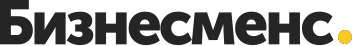 Финансовый планЭкономическое состояние ООО «Сентябрь» характеризуется как стабильное.Так, ООО «Сентябрь» имеет продолжительную кредитную историю, все обязательства по кредитным договорам выполняются в полном объеме и установленный срок.В течение 2005-2009г.г. клиент пользовался большим количеством разнообразных кредитов, что было вызвано необходимостью организации производства мебели. Детализация представлена в приложении 8.Ссудная задолженность ООО «Сентябрь» на 01.10.2009г. представлена в приложении 9.Также на 01.10.09г. действует 21 договор займа с юридическими и физическими лицами, задолженность по которым составляет 4363 тыс. руб.В настоящее время Предприятие имеет расчетные счета в ОАО АКБ «Саровбизнесбанк», Нижегородский филиал ОАО «ВТБ», ЗАО «ВОКБАНК», Нижегородский филиал ОАО «Ак Барс» Банк и Нижегородский филиал ОАО «Банк ЗЕНИТ». Обороты по счетам ООО «Сентябрь» представлены в таблице 5.Таблица 5 Обороты по счетам ООО «Сентябрь» за 2009г.Анализ финансового состояния произведен на основании бухгалтерской отчетности по состоянию на 01.01.2009г., 01.04.2009г., 01.07.2009г. и 01.10.2009г.Активы предприятия в основном представлены основными средствами, а также доходными вложениями в материальные ценности.Дебиторская задолженность ООО «Сентябрь» с начала года увеличилась в 3,6 раза и составляет 68 793 тыс. руб. Доля в ВБ увеличилась с 26% до 31 %.Задолженность текущая, просроченной задолженности нет.На изменение структуры баланса в большей степени повлиял рост величины дебиторской задолженности, а также такой статьи как доходные вложения в мат. ценности.Предприятие обладает собственным оборотным капиталом в размере 196 001 тыс. руб. или 13 % оборотных средств, что положительно характеризует финансовое положение ООО «Сентябрь».Пассивы ООО «Сентябрь» сформированы за счет собственных средств на 13 % и за счет заемных средств на 31 % ВБ краткосрочные обязательства и 56 % долгосрочные обязательства. Собственный капитал состоит почти в равных долях из капитала и нераспределенной прибыли, абсолютная величина которой выросла с начала года на 20 168 тыс. руб.С начала года произошло увеличение кредиторской задолженности почти в 3 раза в основном за счет авансовых платежей по лизинговым операциям, которые составили 276 341 тыс. рублей (20 % ВБ).Просроченной задолженности нет. Задолженность перед персоналом отсутствует, задолженность перед бюджетом составляет около 0,2% в ВБ.Структура пассивов за текущий год изменилась, несколько снизилась доля в ВБ собственного капитала. На рост пассивов повлияло увеличение долгосрочных и краткосрочных обязательств, которые представлены в основном кредитами и займами.Выручка от реализации товаров и услуг ООО «Сентябрь» за 9 месяцев текущего года составила 18 796 тыс. руб.Объем среднемесячной выручки составляет 2 755,11 тыс. руб.Деятельность ООО «Сентябрь» прибыльна – чистая прибыль положительна в течение всего рассматриваемого периода.Предприятие платежеспособно. Коэффициент текущей ликвидности на протяжении всего периода стабилен и составляет 0,96 - 1,36, что говорит о способности заемщика погасить краткосрочные обязательства на 100 %, реализовав текущие активы.На протяжении всего анализируемого периода чистые активы положительны, что характеризует финансовое состояние ООО «Сентябрь» как хорошее. За последний период произошло снижение чистых активов, в связи с сокращением статьи баланса «Доходы будущих период», это связано со спецификой деятельности ООО «Сентябрь», а именно с закрытием сделок, по которым имущество стояло на балансе.Коэффициент абсолютной ликвидности показывает возможность погасить краткосрочную задолженность за счет самых ликвидных ресурсов, к которым относятся денежные средства и государственные ценные бумаги. На отчетную дату денежные средства на счетах ООО «Сентябрь» снизились, поэтому коэффициент абсолютной ликвидности имеет низкое значение.Промежуточный коэффициент покрытия характеризует способность оперативно высвободить из хозяйственного оборота денежные средства и погасить краткосрочные обязательства. Значение показателя 1,092 позволяет оценить финансовое состояние ООО «Сентябрь» как хорошее.Коэффициенты, рассчитанные для определения финансового состояния ООО «Сентябрь» приведены в таблице 6:Таблица 6Коэффициенты, определяющие финансовое состояние ООО «Сентябрь»Для реализации проекта по открытию нового мебельного салона компании необходимо взять кредит в размере 500.000 рублей.Сумма расходов на открытие магазина включает в себя:затраты на проведение ремонтных работ – 300000 рублей;затраты на проведение маркетинговых мероприятий – 120000 рублей;затраты на привлечение нового персонала – 80000 рублей.Затраты на помещение в данной ситуации ограничиваются ремонтными работами, так как оно было приобретено заблаговременно. Изменения в организационной структуре компании не планируются, так как в настоящее время она полностью отвечает целям и задачам функционирования ООО «Сентябрь» (Приложение 10).Кроме того, руководство компании планирует создать так называемый резервный фонд, целью которого станет покрытие чрезвычайных расходов. В настоящее время кредит на реализацию данного проекта одобрен в одном из кредитных учреждений города Н.Новгорода.Оценка экономической эффективностиВ качестве основного показателя эффективности бизнес-плана принято рассматривать показатель точки безубыточности.Размер прибылей и убытков в значительной степени зависит от уровня продаж, который обычно является величиной, трудно прогнозируемой с определенной точностью. Для того, чтобы знать, какой потребуется уровень продаж для достижения прибыльности предприятия, необходимо провести анализ безубыточности.Исходя из имеющихся данных, была определена точка безубыточности для ООО «Сентябрь». При этом учитывался объем реализации по всем наименованиям товара и соответственно усредненная цена.Анализ полученных данных показал, что при выручке 2500000 руб. деятельность фирмы является безубыточной, при большей выручке она начинает получать прибыль.На втором этапе оценки экономической эффективности проекта рассчитывают такие показатели как:- Чистый дисконтированный доход рассчитывается по формуле (1):Формула (1).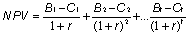 где Bt - выгоды проекта в год tCt - затраты проекта в год tt = 1 ... n - годы жизни проектаИнвестору следует отдавать предпочтение только тем проектам, для которых NPV имеет положительное значение. Отрицательное же значение свидетельствует о неэффективности использования денежных средств: норма доходности меньше необходимой.- Индекс прибыльности.Индекс прибыльности (profitability index, PI) показывает относительную прибыльность проекта, или дисконтированную стоимость денежных поступлений от проекта в расчете на единицу вложений. Он рассчитывается путем деления чистых приведенных поступлений от проекта на стоимость первоначальных вложений:Формула (2).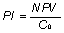 где: NPV - чистые приведенные денежные потоки проекта;Со - первоначальные затраты.Внутренняя норма рентабельности это показатель, при котором NPV=0. В этой точке дисконтированный поток затрат равен дисконтированному потоку выгод. Она имеет конкретный экономический смысл дисконтированной «точки безубыточности» и называется внутренней нормой рентабельности, или, сокращенно, IRR.Оценка эффективности для проекта создания мебельного магазина ООО «Сентябрь» произведена на основании интегральных показателей, отражающих экономическую эффективность, которую намечается достигнуть в результате его реализации. Принятый в расчетах эффективности проекта коэффициент дисконтирования (норма дисконта) равен 0,15 (15%).Анализ экономической эффективности проекта показывает, что проект особо остро реагирует на изменение цены реализации. Если цена снизиться только на 20% по сравнению с ожидаемой, то проект уже в типичном производственном периоде вступит в зону убытков. Так что анализ безубыточности позволяет сделать вывод о самом большом риске связанным с ценой.Не так чувствителен проект в отношении предполагаемого сбыта, а так же постоянных и переменных затрат. Объем спроса может быть на четверть меньше запланированного, пока проект не вступит в зону убытков. Переменные затраты могут быть на 20% выше, чем ожидалось, а постоянные затраты выше на 30%.Таким образом, ликвидность проекта обеспечена, т.е. кумулятивный чистый денежный поток в течение всей плановой фазы не отрицателен.Срок окупаемости проекта составит при начальной ежемесячной прибыли магазина (350.000 руб.) составит 2 месяца. Относительно небольшой период окупаемости обусловлен тем, что первоначальные вложения составили 500.000 руб.БанкмайиюньиюльавгустсентябрьЗАО «ВОКБАНК»70 610,004 350 000,00 477 400,002 951 000,00100 000,00НФ ОАО «ВТБ»0,000,000,000,000,00ОАО АКБ «Саровбизнесбанк»2 926 122,072 246 129,0718 806 280,39582 375,51968 834,45НФ АКБ «АК БАРС БАНК» 898 000,00 658 232,167 231 000,007 229,5936 766,69НФ ОАО «Банк ЗЕНИТ»0,0015 703 000,0016 674 225,0018 765 113,1512 709 849,7701.01.200901.04.200901.07.200901.10.2009Коэффициент абсолютнойликвидности0.0001768460.0055750.00417210.0003794Промежуточный коэффициент покрытия1.3173297431.15503690.95026341.0921542Общий коэффициент покрытия1.3613814511.20404070.9558871.1479155Коэффициент финансовой автономии0.3206981080.33622990.20700640.12983Рентабельность продукции0.2559847130.13415440.16690520.0994026